www.smartshortcourses.com OFI INDIA 2017 Technical Programme: 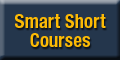 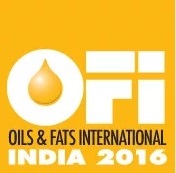 Oilseed and Oil Processing Technology - Focus on Cotton Seed, Mustard Seed, Sunflower Seed and Rice Bran Oil - Bombay Convention & Exhibition Centre (BCEC) - Mumbai, India  Friday and Saturday, 19-20 May 2017OFI INDIA 2017 Technical Programme: Oilseed and Oil Processing Technology - Focus on Cotton Seed, Mustard Seed, Sunflower Seed and Rice Bran Oil - Bombay Convention & Exhibition Centre (BCEC) - Mumbai, India  Friday and Saturday, 19-20 May 2017OFI INDIA 2017 Technical Programme: Oilseed and Oil Processing Technology - Focus on Cotton Seed, Mustard Seed, Sunflower Seed and Rice Bran Oil - Bombay Convention & Exhibition Centre (BCEC) - Mumbai, India  Friday and Saturday, 19-20 May 2017OFI INDIA 2017 Technical Programme: Oilseed and Oil Processing Technology - Focus on Cotton Seed, Mustard Seed, Sunflower Seed and Rice Bran Oil - Bombay Convention & Exhibition Centre (BCEC) - Mumbai, India  Friday and Saturday, 19-20 May 2017OFI INDIA 2017 Technical Programme: Oilseed and Oil Processing Technology - Focus on Cotton Seed, Mustard Seed, Sunflower Seed and Rice Bran Oil - Bombay Convention & Exhibition Centre (BCEC) - Mumbai, India  Friday and Saturday, 19-20 May 2017OFI INDIA 2017 Technical Programme: Oilseed and Oil Processing Technology - Focus on Cotton Seed, Mustard Seed, Sunflower Seed and Rice Bran Oil - Bombay Convention & Exhibition Centre (BCEC) - Mumbai, India  Friday and Saturday, 19-20 May 2017OFI INDIA 2017 Technical Programme: Oilseed and Oil Processing Technology - Focus on Cotton Seed, Mustard Seed, Sunflower Seed and Rice Bran Oil - Bombay Convention & Exhibition Centre (BCEC) - Mumbai, India  Friday and Saturday, 19-20 May 2017First Name for BadgeFirst NameLast Name/Family NameJob TitleCompanyAddressCityState/ProvinceZip CodeZip CodeCountryBusiness PhoneFax NumberFax NumberE-mailAssociation membership discountCredit Card InformationCredit Card InformationCredit Card InformationCredit Card InformationCredit Card InformationCredit Card InformationCredit Card InformationCredit Card TypeVisaMaster CardMaster CardMaster CardAmerican ExpressAmerican ExpressCredit Card NumberExpiration DataName on the CardSignatureRegistration InformationRegistration InformationRegistration InformationRegistration InformationRegistration InformationRegistration InformationRegistration InformationRegistrationRegistrationRegistrationRegistrationTotalRegistration INDIA SUBCONTINENTRegistration INDIA SUBCONTINENTRegistration INDIA SUBCONTINENTRegistration INDIA SUBCONTINENT$ 545$ 545Registration REST OF WORLDRegistration REST OF WORLDRegistration REST OF WORLDRegistration REST OF WORLD$ 795$ 795Payment InformationPayment InformationPayment InformationPayment InformationPayment InformationPayment InformationPayment InformationPayment by Bank Transfers:Please request bank transfer information via e-mail or mailPayment by Check:Checks should be made to “Short Courses” and mailed to: Filtration and Membrane World, Bioactives World Forum, 309-C, Manuel Drive, College Station, TX 77840 (USA); E-mail: nedra.sneed@membraneworld.com Payment by Credit Card: http://www.bioactivesworld.com/regindiaoil.html Tel.: + 1 979 216 1210; Fax:  +1 979 694 7031E-mail: sefa.koseoglu@membraneworld.com ;    http://www.bioactivesworld.com  Payment by Bank Transfers:Please request bank transfer information via e-mail or mailPayment by Check:Checks should be made to “Short Courses” and mailed to: Filtration and Membrane World, Bioactives World Forum, 309-C, Manuel Drive, College Station, TX 77840 (USA); E-mail: nedra.sneed@membraneworld.com Payment by Credit Card: http://www.bioactivesworld.com/regindiaoil.html Tel.: + 1 979 216 1210; Fax:  +1 979 694 7031E-mail: sefa.koseoglu@membraneworld.com ;    http://www.bioactivesworld.com  Payment by Bank Transfers:Please request bank transfer information via e-mail or mailPayment by Check:Checks should be made to “Short Courses” and mailed to: Filtration and Membrane World, Bioactives World Forum, 309-C, Manuel Drive, College Station, TX 77840 (USA); E-mail: nedra.sneed@membraneworld.com Payment by Credit Card: http://www.bioactivesworld.com/regindiaoil.html Tel.: + 1 979 216 1210; Fax:  +1 979 694 7031E-mail: sefa.koseoglu@membraneworld.com ;    http://www.bioactivesworld.com  Payment by Bank Transfers:Please request bank transfer information via e-mail or mailPayment by Check:Checks should be made to “Short Courses” and mailed to: Filtration and Membrane World, Bioactives World Forum, 309-C, Manuel Drive, College Station, TX 77840 (USA); E-mail: nedra.sneed@membraneworld.com Payment by Credit Card: http://www.bioactivesworld.com/regindiaoil.html Tel.: + 1 979 216 1210; Fax:  +1 979 694 7031E-mail: sefa.koseoglu@membraneworld.com ;    http://www.bioactivesworld.com  Payment by Bank Transfers:Please request bank transfer information via e-mail or mailPayment by Check:Checks should be made to “Short Courses” and mailed to: Filtration and Membrane World, Bioactives World Forum, 309-C, Manuel Drive, College Station, TX 77840 (USA); E-mail: nedra.sneed@membraneworld.com Payment by Credit Card: http://www.bioactivesworld.com/regindiaoil.html Tel.: + 1 979 216 1210; Fax:  +1 979 694 7031E-mail: sefa.koseoglu@membraneworld.com ;    http://www.bioactivesworld.com  Payment by Bank Transfers:Please request bank transfer information via e-mail or mailPayment by Check:Checks should be made to “Short Courses” and mailed to: Filtration and Membrane World, Bioactives World Forum, 309-C, Manuel Drive, College Station, TX 77840 (USA); E-mail: nedra.sneed@membraneworld.com Payment by Credit Card: http://www.bioactivesworld.com/regindiaoil.html Tel.: + 1 979 216 1210; Fax:  +1 979 694 7031E-mail: sefa.koseoglu@membraneworld.com ;    http://www.bioactivesworld.com  Payment by Bank Transfers:Please request bank transfer information via e-mail or mailPayment by Check:Checks should be made to “Short Courses” and mailed to: Filtration and Membrane World, Bioactives World Forum, 309-C, Manuel Drive, College Station, TX 77840 (USA); E-mail: nedra.sneed@membraneworld.com Payment by Credit Card: http://www.bioactivesworld.com/regindiaoil.html Tel.: + 1 979 216 1210; Fax:  +1 979 694 7031E-mail: sefa.koseoglu@membraneworld.com ;    http://www.bioactivesworld.com  